УКРАЇНАПАВЛОГРАДСЬКА  МІСЬКА  РАДАДНІПРОПЕТРОВСЬКОЇ  ОБЛАСТІ(   сесія   VІІ  скликання)РІШЕННЯвід «     »          2017  р.			   		     	№     -    /VIIПро затвердження Програми реорганізації та застосування альтернативних засобів опалення в окремих районахміста системи теплопостачання міста Павлоград на 2017-2022 рокиЗгідно ст. 143 Конституції України, п.22 ч. 1 ст. 26 Закону України «Про місцеве самоврядування в Україні», ст. 13 Закону України «Про теплопостачання», Закону України «Про енергозбереження», Закону України «Про об'єднання співвласників багатоквартирних будинків», Закону України «Про особливості здійснення права власності права власності у багатоквартирному будинку», Наказу Міністерства будівництва, архітектури та житлово-комунального господарства України №4 від 22.11.2005 року «Про затвердження Порядку відключення окремих житлових будинків від мереж централізованого опалення та постачання гарячої води при відмові споживачів від централізованого теплопостачання» зі змінами та доповненнями (ПКМУ від 31.10.2007р. №1268), з метою забезпечення фінансової стабільності галузі м. Павлограда, поліпшення рівня та якості надання житлово-комунальних послуг, задоволення потреб населення та господарського комплексу в послугах з енергоефективного теплопостачання міста, з метою зменшення споживання паливно-енергетичних ресурсів усіма категоріями споживачів через стимулювання впровадження енергозберігаючих заходів; сприяння розвитку галузі енергоефективної реконструкції у житловому господарстві міста, популяризація механізмів, що дадуть змогу власникам всіх форм власності запровадити енергоефективні заходи популяризації економічних, екологічних та соціальних переваг, підвищення громадського освітнього рівня у цих сферах міська радаВ И Р І Ш И Л А:            1. Затвердити Програму реорганізації та застосування альтернативних засобів опалення в окремих районах міста системи теплопостачання міста Павлоград на 2017-2022 роки  (далі Програма) згідно  з додатком 1.2.  Організаційне забезпечення даного рішення покласти на управління комунального господарства та будівництва Павлоградської міської ради (Завгородній А.Ю.).3. Затвердити заходи по виконанню Програму реорганізації та застосування альтернативних засобів опалення в окремих районах міста системи теплопостачання міста Павлоград на 2017-2022 роки  (додаток 2).4. Фінансовому управлінню (Роїк Р.В.) при формуванні міського бюджету передбачити кошти на виконання заходів даної Програми.5. Відповідальність за виконання даного рішення покласти на першого заступника міського голови Мовчана В.С. 6. Контроль за виконанням даного рішення покласти на постійну комісію з питань планування, бюджету, фінансів, економічних реформ, інвестицій та міжнародного співробітництва (голова – А.В. Чернецький) та постійну комісію з питань комунальної власності, житлово-комунального господарства, будівництва та енергозбереження (голова – В.А. Бочковський).Міський голова								А.О. ВершинаПитання на розгляд ради винесено згідно розпорядження міського голови № ______   від _____ 2017 р.Рішення підготував:Начальник управління  комунального господарства та будівництва			А.Ю. ЗавгороднійСекретар міської ради							Є.В. АматовГолова постійної депутатськоїкомісії з питань комунальної власності,житлово-комунального господарства, будівництва та енергозбереження					 В.А. БочковськийГолова постійної депутатської  комісії з питань планування, бюджету, фінансів, економічних реформ, інвестиційта міжнародного співробітництва					А.В. Чернецький Перший заступник міського голови				В.С. МовчанНачальник фінансового управлінняміської ради								Р.В. РоїкНачальник юридичного відділу			           	О.І. Ялинний розгляд ради винесено згідно розпорядження міського голови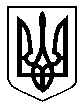 